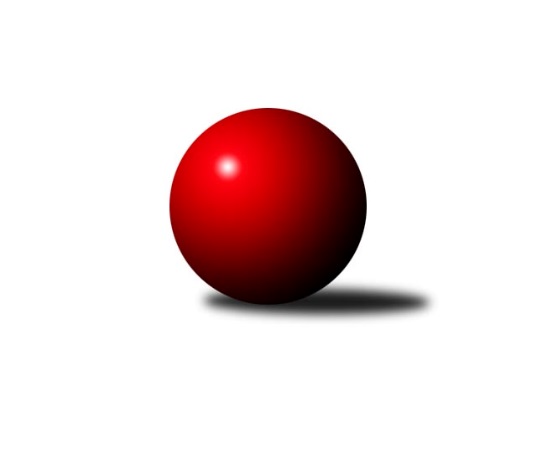 Č.12Ročník 2022/2023	24.5.2024 Jihočeský KP DOROST 2022/2023Statistika 12. kolaTabulka družstev:		družstvo	záp	výh	rem	proh	skore	sety	průměr	body	plné	dorážka	chyby	1.	TJ Lokomotiva České Velenice B	12	9	0	3	18 : 6 	(41.0 : 35.0)	1198	18	847	351	28.5	2.	TJ Sokol Soběnov A	12	9	0	3	18 : 6 	(42.5 : 33.5)	1194	18	831	363	29.7	3.	TJ Blatná B	12	9	0	3	18 : 6 	(36.0 : 26.0)	1170	18	835	335	35	4.	TJ Sokol Nové Hrady	12	5	0	7	10 : 14 	(25.5 : 24.5)	1158	10	826	332	33.2	5.	Vltavan Loučovice A	12	5	0	7	10 : 14 	(26.0 : 36.0)	1145	10	809	336	30.6	6.	TJ Dynamo České Budějovice	12	3	0	9	6 : 18 	(22.0 : 28.0)	1162	6	814	348	28.1	7.	TJ Spartak Trhové Sviny	12	2	0	10	4 : 20 	(23.0 : 33.0)	1147	4	821	326	41.3Tabulka doma:		družstvo	záp	výh	rem	proh	skore	sety	průměr	body	maximum	minimum	1.	TJ Lokomotiva České Velenice B	6	6	0	0	12 : 0 	(29.0 : 17.0)	1315	12	1361	1222	2.	TJ Blatná B	6	5	0	1	10 : 2 	(20.0 : 14.0)	1251	10	1319	1224	3.	TJ Sokol Soběnov A	6	5	0	1	10 : 2 	(28.0 : 18.0)	1177	10	1208	1142	4.	Vltavan Loučovice A	6	3	0	3	6 : 6 	(16.0 : 18.0)	1179	6	1221	1107	5.	TJ Sokol Nové Hrady	6	2	0	4	4 : 8 	(6.5 : 11.5)	1182	4	1240	1069	6.	TJ Dynamo České Budějovice	6	1	0	5	2 : 10 	(12.0 : 10.0)	1045	2	1115	917	7.	TJ Spartak Trhové Sviny	6	0	0	6	0 : 12 	(4.0 : 12.0)	1079	0	1149	991Tabulka venku:		družstvo	záp	výh	rem	proh	skore	sety	průměr	body	maximum	minimum	1.	TJ Sokol Soběnov A	6	4	0	2	8 : 4 	(14.5 : 15.5)	1196	8	1220	1172	2.	TJ Blatná B	6	4	0	2	8 : 4 	(16.0 : 12.0)	1157	8	1279	1089	3.	TJ Lokomotiva České Velenice B	6	3	0	3	6 : 6 	(12.0 : 18.0)	1178	6	1253	1050	4.	TJ Sokol Nové Hrady	6	3	0	3	6 : 6 	(19.0 : 13.0)	1154	6	1260	1051	5.	TJ Dynamo České Budějovice	6	2	0	4	4 : 8 	(10.0 : 18.0)	1182	4	1266	1107	6.	TJ Spartak Trhové Sviny	6	2	0	4	4 : 8 	(19.0 : 21.0)	1158	4	1242	1097	7.	Vltavan Loučovice A	6	2	0	4	4 : 8 	(10.0 : 18.0)	1139	4	1252	961Tabulka podzimní části:		družstvo	záp	výh	rem	proh	skore	sety	průměr	body	doma	venku	1.	TJ Sokol Soběnov A	6	5	0	1	10 : 2 	(25.5 : 14.5)	1194	10 	4 	0 	0 	1 	0 	1	2.	TJ Blatná B	6	5	0	1	10 : 2 	(19.0 : 13.0)	1143	10 	2 	0 	1 	3 	0 	0	3.	TJ Lokomotiva České Velenice B	6	4	0	2	8 : 4 	(14.0 : 22.0)	1182	8 	1 	0 	0 	3 	0 	2	4.	TJ Sokol Nové Hrady	6	3	0	3	6 : 6 	(18.5 : 9.5)	1210	6 	1 	0 	2 	2 	0 	1	5.	Vltavan Loučovice A	6	2	0	4	4 : 8 	(12.0 : 26.0)	1086	4 	1 	0 	2 	1 	0 	2	6.	TJ Dynamo České Budějovice	6	1	0	5	2 : 10 	(15.0 : 11.0)	1115	2 	0 	0 	4 	1 	0 	1	7.	TJ Spartak Trhové Sviny	6	1	0	5	2 : 10 	(12.0 : 20.0)	1107	2 	0 	0 	3 	1 	0 	2Tabulka jarní části:		družstvo	záp	výh	rem	proh	skore	sety	průměr	body	doma	venku	1.	TJ Lokomotiva České Velenice B	6	5	0	1	10 : 2 	(27.0 : 13.0)	1267	10 	5 	0 	0 	0 	0 	1 	2.	TJ Blatná B	6	4	0	2	8 : 4 	(17.0 : 13.0)	1218	8 	3 	0 	0 	1 	0 	2 	3.	TJ Sokol Soběnov A	6	4	0	2	8 : 4 	(17.0 : 19.0)	1189	8 	1 	0 	1 	3 	0 	1 	4.	Vltavan Loučovice A	6	3	0	3	6 : 6 	(14.0 : 10.0)	1212	6 	2 	0 	1 	1 	0 	2 	5.	TJ Dynamo České Budějovice	6	2	0	4	4 : 8 	(7.0 : 17.0)	1172	4 	1 	0 	1 	1 	0 	3 	6.	TJ Sokol Nové Hrady	6	2	0	4	4 : 8 	(7.0 : 15.0)	1113	4 	1 	0 	2 	1 	0 	2 	7.	TJ Spartak Trhové Sviny	6	1	0	5	2 : 10 	(11.0 : 13.0)	1170	2 	0 	0 	3 	1 	0 	2 Zisk bodů pro družstvo:		jméno hráče	družstvo	body	zápasy	v %	dílčí body	sety	v %	1.	Tomáš Balko 	TJ Sokol Nové Hrady  	22	/	12	(92%)		/		(%)	2.	Victorie Beníschková 	TJ Lokomotiva České Velenice B 	20	/	11	(91%)		/		(%)	3.	Patrik Fink 	TJ Sokol Soběnov A 	20	/	12	(83%)		/		(%)	4.	Vít Šebestík 	TJ Dynamo České Budějovice  	16	/	12	(67%)		/		(%)	5.	Jakub Sysel 	TJ Sokol Soběnov A 	15	/	10	(75%)		/		(%)	6.	Tomáš Fišer 	TJ Blatná B 	14	/	8	(88%)		/		(%)	7.	Daniela Suchánková 	Vltavan Loučovice A 	14	/	10	(70%)		/		(%)	8.	Eliška Rysová 	TJ Lokomotiva České Velenice B 	14	/	11	(64%)		/		(%)	9.	Adéla Dörfelová 	TJ Lokomotiva České Velenice B 	14	/	12	(58%)		/		(%)	10.	Jaroslav Štich 	Vltavan Loučovice A 	14	/	12	(58%)		/		(%)	11.	Natálie Zahálková 	TJ Sokol Soběnov A 	13	/	9	(72%)		/		(%)	12.	Dominik Smoleň 	TJ Sokol Soběnov A 	12	/	12	(50%)		/		(%)	13.	Kristýna Nováková 	TJ Dynamo České Budějovice  	12	/	12	(50%)		/		(%)	14.	Marek Sitter 	TJ Blatná B 	10	/	10	(50%)		/		(%)	15.	Pavel Fritz 	TJ Sokol Nové Hrady  	9	/	8	(56%)		/		(%)	16.	Nela Koptová 	TJ Spartak Trhové Sviny  	9	/	10	(45%)		/		(%)	17.	Matěj Kupar 	TJ Blatná B 	8	/	4	(100%)		/		(%)	18.	Karolína Baťková 	TJ Blatná B 	8	/	5	(80%)		/		(%)	19.	Filip Rojdl 	TJ Spartak Trhové Sviny  	8	/	12	(33%)		/		(%)	20.	Marek Mihala 	TJ Lokomotiva České Velenice B 	7	/	11	(32%)		/		(%)	21.	Eliška Brychtová 	TJ Sokol Nové Hrady  	7	/	12	(29%)		/		(%)	22.	Vít Malík 	TJ Spartak Trhové Sviny  	6	/	4	(75%)		/		(%)	23.	Tomáš Suchánek 	Vltavan Loučovice A 	6	/	4	(75%)		/		(%)	24.	Matěj Pekárek 	TJ Blatná B 	6	/	4	(75%)		/		(%)	25.	Filip Sýkora 	TJ Dynamo České Budějovice  	6	/	12	(25%)		/		(%)	26.	Matyáš Hejpetr 	TJ Blatná B 	4	/	3	(67%)		/		(%)	27.	Beáta Svačinová 	TJ Blatná B 	4	/	3	(67%)		/		(%)	28.	Tereza Drnková 	TJ Blatná B 	4	/	4	(50%)		/		(%)	29.	Adriana Fürstová 	TJ Blatná B 	4	/	6	(33%)		/		(%)	30.	Ondřej Levai 	Vltavan Loučovice A 	4	/	8	(25%)		/		(%)	31.	Matěj Bedri 	TJ Sokol Nové Hrady  	2	/	6	(17%)		/		(%)	32.	Lukáš Průka 	TJ Spartak Trhové Sviny  	2	/	7	(14%)		/		(%)	33.	František Polák 	TJ Spartak Trhové Sviny  	2	/	8	(13%)		/		(%)	34.	Sára Sovová 	Vltavan Loučovice A 	2	/	10	(10%)		/		(%)	35.	Natálie Hamerníková 	TJ Sokol Nové Hrady  	0	/	8	(0%)		/		(%)Průměry na kuželnách:		kuželna	průměr	plné	dorážka	chyby	výkon na hráče	1.	České Velenice, 1-4	1262	883	378	30.5	(315.7)	2.	TJ Blatná, 1-4	1225	868	357	34.2	(306.4)	3.	Nové Hrady, 1-4	1192	836	355	26.8	(298.1)	4.	Vltavan Loučovice, 1-4	1164	818	346	30.3	(291.1)	5.	Soběnov, 1-2	1150	821	329	35.2	(287.6)	6.	Trhové Sviny, 1-2	1131	800	331	36.8	(282.9)	7.	Dynamo Č. Budějovice, 1-4	1061	756	305	32.5	(265.4)Nejlepší výkony na kuželnách:České Velenice, 1-4TJ Lokomotiva České Velenice B	1361	12. kolo	Eliška Rysová 	TJ Lokomotiva České Velenice B	472	12. koloTJ Lokomotiva České Velenice B	1360	9. kolo	Eliška Rysová 	TJ Lokomotiva České Velenice B	471	8. koloTJ Lokomotiva České Velenice B	1351	8. kolo	Victorie Beníschková 	TJ Lokomotiva České Velenice B	469	9. koloTJ Lokomotiva České Velenice B	1297	10. kolo	Tomáš Balko 	TJ Sokol Nové Hrady 	466	7. koloTJ Dynamo České Budějovice 	1234	12. kolo	Adéla Dörfelová 	TJ Lokomotiva České Velenice B	465	8. koloTJ Lokomotiva České Velenice B	1222	7. kolo	Adéla Dörfelová 	TJ Lokomotiva České Velenice B	452	7. koloTJ Sokol Soběnov A	1220	10. kolo	Victorie Beníschková 	TJ Lokomotiva České Velenice B	452	12. koloTJ Blatná B	1212	9. kolo	Patrik Fink 	TJ Sokol Soběnov A	450	10. koloTJ Sokol Nové Hrady 	1188	7. kolo	Victorie Beníschková 	TJ Lokomotiva České Velenice B	448	10. koloVltavan Loučovice A	1181	8. kolo	Eliška Rysová 	TJ Lokomotiva České Velenice B	448	9. koloTJ Blatná, 1-4TJ Blatná B	1319	10. kolo	Matyáš Hejpetr 	TJ Blatná B	460	10. koloTJ Dynamo České Budějovice 	1266	10. kolo	Adriana Fürstová 	TJ Blatná B	459	10. koloTJ Sokol Nové Hrady 	1260	5. kolo	Matěj Kupar 	TJ Blatná B	449	1. koloTJ Blatná B	1242	2. kolo	Beáta Svačinová 	TJ Blatná B	447	5. koloTJ Blatná B	1235	5. kolo	Vít Šebestík 	TJ Dynamo České Budějovice 	446	10. koloTJ Blatná B	1228	11. kolo	Tomáš Balko 	TJ Sokol Nové Hrady 	439	5. koloTJ Blatná B	1224	1. kolo	Pavel Fritz 	TJ Sokol Nové Hrady 	436	5. koloTJ Sokol Soběnov A	1194	1. kolo	Victorie Beníschková 	TJ Lokomotiva České Velenice B	424	2. koloTJ Lokomotiva České Velenice B	1182	2. kolo	Kristýna Nováková 	TJ Dynamo České Budějovice 	424	10. koloTJ Spartak Trhové Sviny 	1105	11. kolo	Marek Sitter 	TJ Blatná B	424	2. koloNové Hrady, 1-4TJ Blatná B	1279	12. kolo	Filip Rojdl 	TJ Spartak Trhové Sviny 	453	9. koloTJ Sokol Nové Hrady 	1238	12. kolo	Tomáš Balko 	TJ Sokol Nové Hrady 	452	12. koloTJ Spartak Trhové Sviny 	1235	9. kolo	Matyáš Hejpetr 	TJ Blatná B	439	12. koloTJ Sokol Soběnov A	1207	6. kolo	Tomáš Balko 	TJ Sokol Nové Hrady 	429	4. koloTJ Sokol Nové Hrady 	1194	6. kolo	Kristýna Nováková 	TJ Dynamo České Budějovice 	427	1. koloTJ Dynamo České Budějovice 	1193	1. kolo	Patrik Fink 	TJ Sokol Soběnov A	422	6. koloTJ Sokol Nové Hrady 	1182	4. kolo	Tomáš Balko 	TJ Sokol Nové Hrady 	420	1. koloTJ Sokol Nové Hrady 	1171	1. kolo	Matěj Pekárek 	TJ Blatná B	420	12. koloVltavan Loučovice A	1155	4. kolo	Karolína Baťková 	TJ Blatná B	420	12. koloTJ Sokol Nové Hrady 	1069	9. kolo	Vít Šebestík 	TJ Dynamo České Budějovice 	419	1. koloVltavan Loučovice, 1-4TJ Lokomotiva České Velenice B	1253	1. kolo	Tomáš Suchánek 	Vltavan Loučovice A	436	9. koloVltavan Loučovice A	1221	11. kolo	Victorie Beníschková 	TJ Lokomotiva České Velenice B	430	1. koloVltavan Loučovice A	1206	9. kolo	Ondřej Levai 	Vltavan Loučovice A	424	11. koloVltavan Loučovice A	1205	1. kolo	Jaroslav Štich 	Vltavan Loučovice A	424	3. koloVltavan Loučovice A	1187	3. kolo	Nela Koptová 	TJ Spartak Trhové Sviny 	422	3. koloTJ Spartak Trhové Sviny 	1154	3. kolo	Adéla Dörfelová 	TJ Lokomotiva České Velenice B	419	1. koloTJ Blatná B	1136	6. kolo	Ondřej Levai 	Vltavan Loučovice A	417	1. koloTJ Dynamo České Budějovice 	1107	9. kolo	Jaroslav Štich 	Vltavan Loučovice A	415	1. koloVltavan Loučovice A	1107	6. kolo	Eliška Rysová 	TJ Lokomotiva České Velenice B	404	1. koloTJ Sokol Nové Hrady 	1069	11. kolo	Matěj Kupar 	TJ Blatná B	404	6. koloSoběnov, 1-2TJ Sokol Soběnov A	1208	3. kolo	Vít Šebestík 	TJ Dynamo České Budějovice 	433	4. koloTJ Sokol Soběnov A	1197	5. kolo	Jakub Sysel 	TJ Sokol Soběnov A	418	5. koloTJ Sokol Soběnov A	1190	8. kolo	Matěj Pekárek 	TJ Blatná B	415	8. koloTJ Lokomotiva České Velenice B	1184	3. kolo	Jakub Sysel 	TJ Sokol Soběnov A	415	3. koloTJ Sokol Soběnov A	1180	7. kolo	Patrik Fink 	TJ Sokol Soběnov A	413	8. koloTJ Sokol Soběnov A	1142	4. kolo	Adéla Dörfelová 	TJ Lokomotiva České Velenice B	410	3. koloTJ Dynamo České Budějovice 	1133	4. kolo	Natálie Zahálková 	TJ Sokol Soběnov A	406	7. koloTJ Blatná B	1111	8. kolo	Patrik Fink 	TJ Sokol Soběnov A	404	3. koloTJ Spartak Trhové Sviny 	1097	5. kolo	Patrik Fink 	TJ Sokol Soběnov A	401	5. koloVltavan Loučovice A	1062	7. kolo	Patrik Fink 	TJ Sokol Soběnov A	396	7. koloTrhové Sviny, 1-2Vltavan Loučovice A	1222	10. kolo	Tomáš Balko 	TJ Sokol Nové Hrady 	450	2. koloTJ Sokol Nové Hrady 	1209	2. kolo	Tomáš Suchánek 	Vltavan Loučovice A	432	10. koloTJ Lokomotiva České Velenice B	1200	6. kolo	Victorie Beníschková 	TJ Lokomotiva České Velenice B	410	6. koloTJ Sokol Soběnov A	1172	12. kolo	Nela Koptová 	TJ Spartak Trhové Sviny 	408	6. koloTJ Spartak Trhové Sviny 	1149	12. kolo	Pavel Fritz 	TJ Sokol Nové Hrady 	406	2. koloTJ Spartak Trhové Sviny 	1115	6. kolo	Nela Koptová 	TJ Spartak Trhové Sviny 	406	12. koloTJ Spartak Trhové Sviny 	1099	10. kolo	Natálie Zahálková 	TJ Sokol Soběnov A	406	12. koloTJ Blatná B	1089	4. kolo	Jakub Sysel 	TJ Sokol Soběnov A	402	12. koloTJ Spartak Trhové Sviny 	1071	2. kolo	Adéla Dörfelová 	TJ Lokomotiva České Velenice B	397	6. koloTJ Spartak Trhové Sviny 	991	4. kolo	Filip Rojdl 	TJ Spartak Trhové Sviny 	397	10. koloDynamo Č. Budějovice, 1-4TJ Sokol Soběnov A	1178	11. kolo	Patrik Fink 	TJ Sokol Soběnov A	426	11. koloTJ Spartak Trhové Sviny 	1116	7. kolo	Kristýna Nováková 	TJ Dynamo České Budějovice 	414	2. koloTJ Dynamo České Budějovice 	1115	11. kolo	Tomáš Balko 	TJ Sokol Nové Hrady 	414	8. koloTJ Blatná B	1114	3. kolo	Vít Šebestík 	TJ Dynamo České Budějovice 	411	11. koloTJ Dynamo České Budějovice 	1113	7. kolo	Vít Šebestík 	TJ Dynamo České Budějovice 	403	2. koloTJ Dynamo České Budějovice 	1080	8. kolo	Vít Šebestík 	TJ Dynamo České Budějovice 	395	7. koloTJ Sokol Nové Hrady 	1051	8. kolo	Jakub Sysel 	TJ Sokol Soběnov A	394	11. koloTJ Dynamo České Budějovice 	1051	3. kolo	Vít Šebestík 	TJ Dynamo České Budějovice 	394	5. koloTJ Lokomotiva České Velenice B	1050	5. kolo	Nela Koptová 	TJ Spartak Trhové Sviny 	391	7. koloTJ Dynamo České Budějovice 	991	5. kolo	Matěj Kupar 	TJ Blatná B	387	3. koloČetnost výsledků:	2.0 : 0.0	19x	0.0 : 2.0	17x